附件3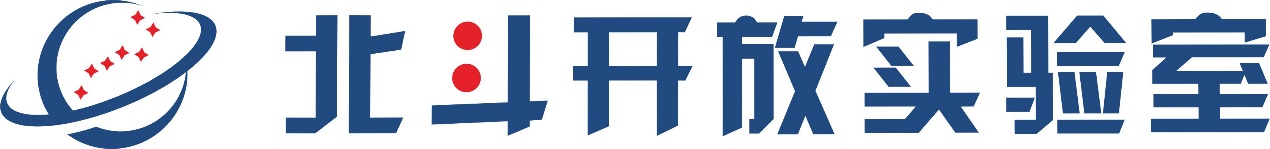 “北斗微小课题”申请表注：1、填写时，蓝色字均可删除；请将成绩单、荣誉证书、专利证书、学历证书（此项只需研究生提供）等相关证明材料清单及材料复印件附后。课题类别：技能实践类/应用研究类课题子类：申 请 人：所在学校：指导老师：申请日期：课题实施单位课题类别课题名称课题名称姓  名性  别性  别照片照片政治面貌所在学校所在学校照片照片所在院系专  业专  业照片照片年级研一/大三研一/大三研一/大三担任职务担任职务照片照片身份证号联系电话联系电话照片照片电子邮件住  址住  址学习经历（从高中起）起止年份起止年份学　　校学　　校院系院系专业学位学位导师学习经历（从高中起）2015.9-2018.62015.9-2018.6XXX中学XXX中学/////学习经历（从高中起）学习经历（从高中起）实习经历起止年月起止年月单　　位单　　位单　　位单　　位部　　门部　　门部　　门职　　务实习经历实习经历参与科研项目情况及个人贡献1、项目名称，时间，科技厅/教育厅XXX课题（项目来源），奖励或资助情况（如有），项目个人贡献情况说明。1、项目名称，时间，科技厅/教育厅XXX课题（项目来源），奖励或资助情况（如有），项目个人贡献情况说明。1、项目名称，时间，科技厅/教育厅XXX课题（项目来源），奖励或资助情况（如有），项目个人贡献情况说明。1、项目名称，时间，科技厅/教育厅XXX课题（项目来源），奖励或资助情况（如有），项目个人贡献情况说明。1、项目名称，时间，科技厅/教育厅XXX课题（项目来源），奖励或资助情况（如有），项目个人贡献情况说明。1、项目名称，时间，科技厅/教育厅XXX课题（项目来源），奖励或资助情况（如有），项目个人贡献情况说明。1、项目名称，时间，科技厅/教育厅XXX课题（项目来源），奖励或资助情况（如有），项目个人贡献情况说明。1、项目名称，时间，科技厅/教育厅XXX课题（项目来源），奖励或资助情况（如有），项目个人贡献情况说明。1、项目名称，时间，科技厅/教育厅XXX课题（项目来源），奖励或资助情况（如有），项目个人贡献情况说明。1、项目名称，时间，科技厅/教育厅XXX课题（项目来源），奖励或资助情况（如有），项目个人贡献情况说明。发表论文（包括已被录用、待发表的论文）发表时间发表时间论文题目论文题目论文题目论文题目刊物名称刊物名称刊物名称收录情况发表论文（包括已被录用、待发表的论文）发表论文（包括已被录用、待发表的论文）发表论文（包括已被录用、待发表的论文）获专利情　况受理（授权）时　　间受理（授权）时　　间名　　　称名　　　称名　　　称名　　　称类　　型类　　型类　　型排　名获专利情　况获专利情　况其他荣誉或成果获得时间获得时间荣誉或成果荣誉或成果荣誉或成果荣誉或成果荣誉或成果荣誉或成果荣誉或成果荣誉或成果其他荣誉或成果其他荣誉或成果其他荣誉或成果自我评价说明：根据课题申请指南的要求，重点突出申请子课题的个人优势,不多于300字。说明：根据课题申请指南的要求，重点突出申请子课题的个人优势,不多于300字。说明：根据课题申请指南的要求，重点突出申请子课题的个人优势,不多于300字。说明：根据课题申请指南的要求，重点突出申请子课题的个人优势,不多于300字。说明：根据课题申请指南的要求，重点突出申请子课题的个人优势,不多于300字。说明：根据课题申请指南的要求，重点突出申请子课题的个人优势,不多于300字。说明：根据课题申请指南的要求，重点突出申请子课题的个人优势,不多于300字。说明：根据课题申请指南的要求，重点突出申请子课题的个人优势,不多于300字。说明：根据课题申请指南的要求，重点突出申请子课题的个人优势,不多于300字。说明：根据课题申请指南的要求，重点突出申请子课题的个人优势,不多于300字。承  诺我保证填报内容真实、准确。如果获得资助，我将认真履行职责，严格遵守课题实施单位的有关规定，切实保证研究工作时间，认真开展研究工作，按时报送有关材料，若填报失实和违反规定，本人将承担全部责任。             申请人签字：                                                         年     月     日承  诺我保证填报内容真实、准确。如果获得资助，我将认真履行职责，严格遵守课题实施单位的有关规定，切实保证研究工作时间，认真开展研究工作，按时报送有关材料，若填报失实和违反规定，本人将承担全部责任。             申请人签字：                                                         年     月     日承  诺我保证填报内容真实、准确。如果获得资助，我将认真履行职责，严格遵守课题实施单位的有关规定，切实保证研究工作时间，认真开展研究工作，按时报送有关材料，若填报失实和违反规定，本人将承担全部责任。             申请人签字：                                                         年     月     日承  诺我保证填报内容真实、准确。如果获得资助，我将认真履行职责，严格遵守课题实施单位的有关规定，切实保证研究工作时间，认真开展研究工作，按时报送有关材料，若填报失实和违反规定，本人将承担全部责任。             申请人签字：                                                         年     月     日承  诺我保证填报内容真实、准确。如果获得资助，我将认真履行职责，严格遵守课题实施单位的有关规定，切实保证研究工作时间，认真开展研究工作，按时报送有关材料，若填报失实和违反规定，本人将承担全部责任。             申请人签字：                                                         年     月     日承  诺我保证填报内容真实、准确。如果获得资助，我将认真履行职责，严格遵守课题实施单位的有关规定，切实保证研究工作时间，认真开展研究工作，按时报送有关材料，若填报失实和违反规定，本人将承担全部责任。             申请人签字：                                                         年     月     日承  诺我保证填报内容真实、准确。如果获得资助，我将认真履行职责，严格遵守课题实施单位的有关规定，切实保证研究工作时间，认真开展研究工作，按时报送有关材料，若填报失实和违反规定，本人将承担全部责任。             申请人签字：                                                         年     月     日承  诺我保证填报内容真实、准确。如果获得资助，我将认真履行职责，严格遵守课题实施单位的有关规定，切实保证研究工作时间，认真开展研究工作，按时报送有关材料，若填报失实和违反规定，本人将承担全部责任。             申请人签字：                                                         年     月     日承  诺我保证填报内容真实、准确。如果获得资助，我将认真履行职责，严格遵守课题实施单位的有关规定，切实保证研究工作时间，认真开展研究工作，按时报送有关材料，若填报失实和违反规定，本人将承担全部责任。             申请人签字：                                                         年     月     日承  诺我保证填报内容真实、准确。如果获得资助，我将认真履行职责，严格遵守课题实施单位的有关规定，切实保证研究工作时间，认真开展研究工作，按时报送有关材料，若填报失实和违反规定，本人将承担全部责任。             申请人签字：                                                         年     月     日承  诺我保证填报内容真实、准确。如果获得资助，我将认真履行职责，严格遵守课题实施单位的有关规定，切实保证研究工作时间，认真开展研究工作，按时报送有关材料，若填报失实和违反规定，本人将承担全部责任。             申请人签字：                                                         年     月     日申请人所属单位指导老师意见申请人所属单位指导老师意见                                 签字：  年     月     日                                 签字：  年     月     日                                 签字：  年     月     日                                 签字：  年     月     日                                 签字：  年     月     日                                 签字：  年     月     日                                 签字：  年     月     日                                 签字：  年     月     日                                 签字：  年     月     日申请人所属单位意见申请人所属单位意见          单位负责人签字：                              （盖章）  年     月     日          单位负责人签字：                              （盖章）  年     月     日          单位负责人签字：                              （盖章）  年     月     日          单位负责人签字：                              （盖章）  年     月     日          单位负责人签字：                              （盖章）  年     月     日          单位负责人签字：                              （盖章）  年     月     日          单位负责人签字：                              （盖章）  年     月     日          单位负责人签字：                              （盖章）  年     月     日          单位负责人签字：                              （盖章）  年     月     日